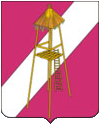 АДМИНИСТРАЦИЯ  СЕРГИЕВСКОГО СЕЛЬСКОГО ПОСЕЛЕНИЯКОРЕНОВСКОГО  РАЙОНАПОСТАНОВЛЕНИЕ16 мая 2016 года 			                  	                                      № 79ст.СергиевскаяО внесении изменений в постановление администрации Сергиевского сельского поселения Кореновского района от 16.05.2013 № 54 «Об антикоррупционной экспертизе нормативных правовых актов (их  проектов) администрации Сергиевского сельского поселения Кореновского района»В  соответствии с Федеральным законом от 25 декабря 2008 года № 273-ФЗ «О противодействии коррупции», Федеральным законом от 17 июля 2009 года № 172-ФЗ «Об антикоррупционной экспертизе нормативных правовых актов и проектов нормативных правовых актов», Законом Краснодарского края от 23 июля 2009 года №  1798-КЗ «О противодействии коррупции в Краснодарском крае», Постановлением Правительства Российской Федерации от 26 февраля 2010 года № 96 «Об антикоррупционной экспертизе нормативных правовых актов и проектов нормативных правовых актов», постановлением Законодательного Собрания Краснодарского края от 26 января 2010 года № 1740-П «О Методических рекомендациях по порядку проведения антикоррупционной экспертизы нормативных правовых актов Краснодарского края (их проектов), муниципальных      нормативных     правовых        актов     (их      проектов)» п о с т а н о в л я ю:1. Внести в постановление администрации Сергиевского сельского поселения Кореновского района от 16.05.2013 № 54 «Об антикоррупционной экспертизе нормативных правовых актов (их  проектов) администрации Сергиевского сельского поселения Кореновского района» следующие изменения:1.1. Пункт 3.4 Порядка изложить в новой редакции: «3.4. Заключение по результатам независимой антикоррупционной экспертизы носит рекомендательный характер и подлежит обязательному рассмотрению Уполномоченным органом, которым оно направлено, в 30-дневный срок со дня его получения. По результатам рассмотрения гражданину или организации, проводившим независимую антикоррупционную экспертизу, направляется мотивированный ответ (за исключением случаев, когда в заключении отсутствует информация о выявленных коррупциогенных факторах, или предложений о способе устранения выявленных коррупциогенных факторов), в котором отражается учет результатов независимой антикоррупционной экспертизы и(или) причины несогласия с выявленным в нормативном правовом акте или проекте нормативного правового акта коррупциогенным фактором.»1.2. Раздел 4 Порядка дополнить пунктом 4.2 следующего содержания:«4.2. В случае обнаружения в нормативных правовых актах (проектах нормативных правовых актов) коррупциогенных факторов, принятие мер по устранению которых не относится к их компетенции, администрация Сергиевского сельского поселения, должностное лицо информирует об этом органы прокуратуры.»1.3. Изменить последующую нумерацию раздела 4: «4.2.» на «4.3.», «4.3.» на «4.4.», «4.4.» на «4.5.»2. Постановление обнародовать в специально установленных местах для обнародования муниципальных правовых актов Сергиевского сельского поселения Кореновского района в установленном порядке и разместить в сети Интернет на официальном сайте Сергиевского сельского поселения Кореновского района.3. Контроль за выполнением настоящего постановления возложить на начальника общего отдела администрации Сергиевского сельского поселения Кореновского района Е.А.Горгоцкую.4. Постановление вступает в силу со дня его обнародования.ГлаваСергиевского сельского поселенияКореновского района                                                                             С.А. Басеев